Twitter and Global Political Crises: Cycles of Insecurity in #PrayforParis and #PrayforSyria Ben O’Loughlin, Cristian Vaccari, Billur Aslan, and James DennisContact author: Ben.OLoughlin@rhul.ac.uk AbstractThis study examines social media responses to the 13 November 2015 Paris attacks by Islamic State. First impressions of over 2,000,000 tweets containing hashtags #prayforparis and #prayforsyria suggested a conflation of three issues: (i) migration: were the attackers homegrown or carrying overseas passports? (ii) violence: why was Paris attacked and why is France bombing Islamic State? (iii) media: what role should mainstream and social media play during events that are local and global, unique and yet part of a series? However, instead of conflating media, migration and terrorism, we find users of both hashtags discussing Syria, foreign policy, and justice and fairness. Building on previous research exploring how social media affordances encourage certain communication behaviours, we test whether Twitter’s reply function is more conducive to antagonistic comments than retweet, which we hypothesise allow for expression of solidarity and universalism. Syria conversations contain greater antagonism, explained by aspects of the tweet, user and network effects. The #PrayforParis and #PrayforSyria conversations exhibit neither the contestation of global attention nor a media-driven cycle of insecurity. High frequency of agonistic and non-visual tweets, particularly about Syria, suggests a robust exchange of claims, refuting pessimistic depictions of Twitter as a space for superficiality and hate. Keywords: Twitter, Syria, foreign policy, terrorism, social media, public sphereIntroductionThis article examines public reactions on social media to the 13 November 2015 attacks by Islamic State on Paris that were driven by the Twitter hashtag #PrayforParis and the response from those adopting a #PrayforSyria hashtag. The latter appeared to contest the exclusive or primary attention of Twitter users to conflict in Paris over conflict in Syria and elsewhere. We gathered nearly three million tweets containing the hashtags #prayforparis and #prayforsyria in the days after the attack. As a research team observing news media coverage of the attacks and apparently backlashes against Muslims and/or migrants in Europe, we expected to find that the debate around these hashtags would involve users conflating three issues around the attacks: (i) Migration: Were the attackers homegrown or carrying overseas passports? (ii) Violence: Why was Paris attacked and why is France bombing Islamic State? (iii) Media: What role should mainstream media and social media play during such events? In the event’s aftermath, debates raged about whether news media and social media platforms like Facebook offer disproportionate attention to casualties in Paris (See Figure 1 below) when catastrophes were unfolding simultaneously in Lebanon, Japan and elsewhere. Such debates condition immediate public and policy responses – the backlash – but also shape how public spheres function in the long term. 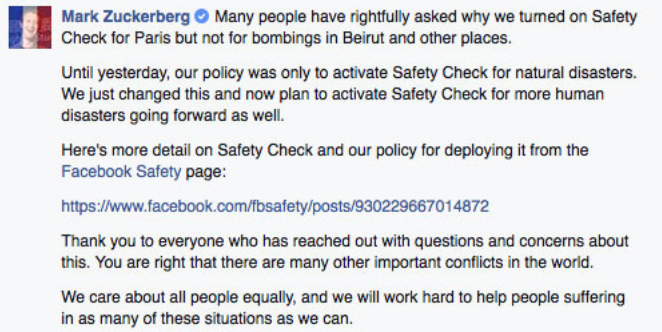 
Figure 1. Facebook CEO Mark Zuckerberg explains Facebook’s Safety Check policyThe aim of this study is to identify and explain the main differences in the contents, sources, and diffusion networks of the tweets about the Paris and Syria attacks. We build on previous research exploring how social media affordances encourage certain communication behaviours. We make two empirical contributions. First, we operationalize complex and fuzzy concepts from political and social theory through systematic descriptive, bivariate and multivariate analysis of public communication. In doing so, we first test the hypothesis that the #PrayforSyria Tweets were more argumentative.            We know from political theory that presenting an argument in public necessarily makes one vulnerable or exposed – to confrontation, to misrepresentation, or to simply being ignored (Cavarero 2000). We know from social theory that tweeting in more directly confrontational ways carries a higher affective demand than simply sharing other people’s information (Miller 2012). It involves greater “identity work”: one risks one’s “face” in posting a politically-charged statement or directly posting a comment to an original commenter through Twitter’s reply function. We conceptualize argumentative behaviour through the concepts agonism and antagonism (Mouffe 2000). Antagonism refers to statements that seek to exclude others from the shared space of politics: to either kill people or drive them out of the debate. Agonism refers to statements that dispute a policy or perspective but do not seek the exclusion or destruction of those they disagree with. Agonism and antagonism are processes, not end-points; they are forms of action that constitute the endless play of claim and counter-claim that defines “the political”. We expect to find more agonism and antagonism in #PrayforSyria tweets than #PrayforParis because, drawing on the “pray for Syria” trope that had been present in Syrian Facebook discussions since 2013 (Crilley 2016), we know that users remixed it as a hashtag with the apparent motivation of contesting the distribution of global attention and hierarchy of pity (Boltanski 1999). However, given the conflation of discussion of media, migration and terrorism in European news media itself (Berry, Garcia-Blanco an Moore 2015), we test the second hypothesis that users conflate discussion of media, migration and terrorism.             The second empirical contribution, then, is to explain the drivers of agonism and antagonism. We do this by testing the degree to which agonism and antagonism are correlated with retweet volumes, the topic of debate, location, and type of user. We take retweets as key indicators: retweets refer to the act of sharing another user’s tweet with their own followers by clicking the RT symbol that accompanies that tweet. Retweets indicate the popularity of a tweet. We analyze these as dependent variables because this explains what properties of tweets are more likely to be popular and spread. We expect to find less antagonism among replies to less-retweeted posts. However, in regard to the second hypothesis, we also explore whether the conflation of media, migration and terrorism drives the presence of agonism and antagonism.            In this article we make two theoretical contributions. First, this research helps us understand how ethics work in a global digital ecology. The shift from broadcast to Web 2.0 offers interaction and thus those suffering can be present with us, not presented to us (Miller 2012). As Floridi has argued:We are witnessing a substantial erosion of the right to ignore …The more any bit of information is just an easy click away, the less we shall be forgiven for not checking it. ICTs are making humanity increasingly responsible, morally speaking, for the way the world is, will be, and should be. (2014: 42-3)Nevertheless, our digital communities still have boundaries though remain invisible. Consequently, some feel the need to make connectivity, to bring those suffering outside our networks inside, so they are present within them. The #PrayforSyria promotion was one such effort: to give another set of suffering humans to visibility, presence and recognition. Our study is set against a context in which hyperconnectivity is seen to cultivate a new mass responsibility. How are audiences to compare and evaluate several tragedies? Did #PrayforSyria make the point that it is possible to care about more than one tragedy at once, or to bring balance between Western and non-Western tragedies, or was there some other motive?           Second, this research illuminates some new patterns in social responses to trigger events such as terrorist attacks. Our conception of ‘cycles of insecurity’ builds on a trajectory of sociological research on the role of mainstream media in amplifying moral panic. Particularly in the wake of disruptive social and political events, news reporting often demonises certain social groups as ‘folk devils’ in ways that validated existing prejudices against such groups in ways that feed into communicative and even physical violence against them, triggering further rounds of counter-attacks and reprisals (Cohen, 1972; Hall et al., 1978; Poynting et al., 2004). For several decades, this theory was relatively settled because the public sphere was anchored by television, radio and press. However, criminologists have now begun to explore how social media enable different types of dynamics that amplify hate speech and possibly violence. For example, Williams and Burnap (2015) studied public responses on social media to the London 2013 terrorist attack in which British soldier Lee Rigby was murdered. They applied Cohen’s (1972) moral panic theory to identify degrees of hate speech in the initial impact stage before police and mainstream media had confirmed what was happening. Analysing 15 days of Tweets following the event, they found it was only in that initial few hours, before the ‘‘terrestrial’ paced police response’ could impose official meaning, that hate speech appeared with any frequency (Williams and Burnap 2015: 234); the police response soon stifled any cycle of insecurity and racist backlash. Importantly, Williams and Burnap found evidence of ‘counter-cyberhate speech’ (Williams and Burnap 2015: 233). Social media allow individuals to openly express this desire for positive intercultural relations and for a minimisation of antagonism. For example, after the Brussels attacks in March 2016 the #StopIslam hashtag emerged as a trending Twitter topic around the world but its surge in frequency was due to people contesting it and condemning racism (Dewey, 2016).           Furthermore, in this study we explore new mechanisms through which publics and counter-publics form and seek to make issues visible and to make themselves recognisable as publics making claims (Barnett, 2003; Warner, 2002). These new patterns are not only of interest for those theorising media and insecurity. We also expected them to feed into all actors’ assumptions about how communication patterns will unfold after terrorist attacks or other catastrophes. In this way, the ‘cycles of insecurity’ acquire altered dynamics that will affect perceptions and behaviour. Hence, it is vital that we understand how antagonism is generated. Mass responses on social media: Shifting from emotion to antagonismStudies evaluating emotion in politics in social media content tend to use sentiment binaries rather than scales. Either an emotion is present/absent or positive/negative. Human-coded studies of emotion on Twitter, particularly since the Arab Uprisings of 2011, have focused on one particular emotion per study, for instance ‘enthusiasm’ or ‘feeling of drive’. We discuss this research below. These studies offer little conceptual validity. Moreover, there are no systematic studies of political contestation in user interactions, such as individuals’ use of #PrayforSyria to make claims about Syria’s relation to the Paris attacks. This warrants a turn to theories of political contestation. In this section we define an antagonistic tweet in contrast to an agonistic tweet.             Antagonism is associated with emotion, and emotion affects behavior online. Several studies have found that valence (strong positive/negative sentiment) and arousal (high/low excitement) are associated with increased sharing of content on social media by users (Berger, 2011; Berger and Milkman, 2012). Researching the US movement Black Lives Matter and #Blacklivesmatter hashtag, Freelon, McIlwain and Clark (2016) coded tweets as supportive, opposed or non-aligned to the movement. They used interviews with movement activists to explain whether certain Twitter surges were motivated by emotions such as anger. They did not code emotion or antagonism in tweets in any transparent or granular manner.         Two major studies of social media emotion also ignore the issue of contestation. Meraz and Papacharissi (2013) analysed 959,893 Latin character Tweets from the month beginning 24 January 2011 when protests began in Cairo calling for President Mubarak to resign. The validity of coding for emotion was undermined because they found fact and emotion difficult to disentangle: ‘most tweets were not just news or just opinion, but typically a blend of emotionally charged opinions on news’ (ibid: 156). As certain charged pieces of news were retweeted, so they took on the function of refrains analogous to those found in music, marking ‘an intensity that provides the pulse for a growing movement’ (Meraz and Papacharissi 2013: 156). They then used qualitative analysis – ‘notes taken regarding language use and tone’ – to document what they labeled ‘a feeling of ongoing drive’ as users expressed anticipation and excitement about a revolution to come (Meraz and Papacharissi 2013: 148, 160). Gerbaudo (2016) builds on Meraz and Papacharissi’s study by seeking to quantify these emotional dynamics. Taking the Facebook protest pages of KKS (We are all Khaled Said) in the 2011 Egyptian revolution and the DRY (Real Democracy Now) page from Spanish protests of the same year, Gerbaudo identifies what he calls ‘moments of digital enthusiasm’. These are defined as ‘necessarily transient phases of intense, positive emotional mood emerging in political online conversations in proximity to major protest events’ (Gerbaudo 2016: 255). Quantitative analysis illustrated an increased frequency of likes and comments. These data stood as proxies for emotion and attention around key events. The qualitative analysis of comments focused on tone and the use of exclamation marks, capitalized words and emoticons.           Importantly, we must turn to the emergent hate speech literature to conceptualize what antagonism looks like on Twitter. In their review of existing studies, Burnap and Williams found that hate and antagonism had been measured in terms of the use of profane or pejorative words, use of first and second person pronouns, use of accusational terms, and use of ‘othering’ language that presents a ‘we-they’ dichotomy on religious or other grounds and is derogatory about the ‘they’ (Burnap and Williams 2016: 5). Through computational linguistics and the use of multiple human coders they were able to analyze such grammars and vocabularies with high reliability. Despite these tools, however, they ultimately only evaluated whether such speech is present or absent. In addition, in their study of responses to the 2013 Lee Rigby terrorist attack, Williams and Burnap (2015), too, only measure a Tweet’s sentiment as either positive, negative or neutral. Measuring antagonism and the emotions surrounding antagonism on a spectrum or scale – quite antagonistic, very antagonistic – is too complex even for computational methods and large human teams.           For this reason, as a small-scale human-coding project, we look for the presence of antagonism and agonism and see how these associate with retweeting and other observable user behavior. We draw upon Mouffe’s conception that democratic talk proceeds through agonism, in which one considers one’s political opponent at least to be a legitimate adversary rather than, in antagonistic talk, an enemy to be eliminated (Mouffe 1993; 2000). For Mouffe, politics involves articulatory practices linking or not linking certain issues and identities, for instance those seeking the linking of migrants, terrorism and the internet as a way to draw boundaries between a threatened “us” and dangerous “them”. There is no possibility of resolution because the political principles under dispute, such as freedom of movement, physical security and equal rights, cannot all be fully realized. This ‘undecidability’ keeps politics open (Mouffe 1992a: 13) and the political space, as she argues, is a community held together by ‘public concern’, not by an idea, network shape, or identity (Mouffe 1992b: 233). A Twitter conversation cohered by a hashtag enables that focus of public concern. While we expect most users to find a limit to the space of those sharing their opinion, in finding that limit and being exposed to other views, users realise the contestability of the issue (cf. Laclau and Mouffe 1985, 93-148).           We extend Mouffe’s conception to include the referent. We do so in a way consistent with Schmittian aspect of Mouffe’s thought, namely that politics involves a firm line between friend and enemy (Mouffe 1993; Schmitt 1976). In an agonistic tweet, the user considers those being discussed – migrants, refugees, ethnic or religious minorities – as legitimate adversaries whose place within democratic society can be acknowledged. In an antagonistic tweet, the user can express antagonism not just in response to another user’s tweet, but by considering referents being discussed – again migrants, refugees, ethnic or religious minorities – as outside the legitimate polity: as people to be arrested, expelled and/or killed. MethodologyThis research is based on the qualitative and quantitative analysis of Tweets for the five days following the Paris attacks of 13 November 2015.  The research question and hypotheses driving this study are as follows:RQ1: What are the main differences in the contents, sources, and diffusion networks of the tweets about the Paris and Syria attacks?H1: Agonism and antagonism are driven by a conflation of media, migration and terrorism.H2: Antagonism is associated with retweet volumes: Tweets that are antagonistic are more likely to be retweeted.In order to answer the question and test the hypotheses: We gathered all Tweets containing the hashtags #PrayforParis (N = 2,088,075) and #PrayforSyria (N = 829,053) via Twitter’s Search API in the time period 13-18 November 2015.We cleaned the data by removing retweets, leaving a total of 269,075 unique tweets containing #PrayforParis and 56,618 unique tweets containing #PrayforSyria.Four coders agreed and discussed the coding frame in numerous meetings. To guarantee reliability in our coding, we extracted random samples of tweets, and ensured that they contained an equal proportion of #PrayforParis and #PrayforSyria tweets, and each coder coded them independently. We ran four iterations of this procedure (N = 100 tweets in the first two rounds, N = 50 in the last two rounds), excluding at each round the variables for which we had achieved satisfactory reliability scores (which we report in the appendix). We excluded two variables from the original coding framework – the main purpose of the tweet and whether the tweet contained references to solidarity – because we did not achieve satisfactory reliability scores even after four iterations.We subsequently generated a random sample (N = 4,500) that included an equal number of tweets from each corpora and coded it according to our finalized coding framework. We did not code a total 152 tweets that we identified as spam.We ran univariate, bivariate and multivariate quantitative analyses on the dataset combining the variables we coded and some of the meta-data obtained from Twitter.We tested inferences derived from our quantitative analysis against small samples of relevant tweets.Our coding framework (see appendix) covered (A) type of actor, (B) location of actor, (C) type of tweet, (D) type of content shared, (E) attacks mentioned – Paris, Syria, or Elsewhere –, (F) topics mentioned – migration, foreign policy, terrorists, religion, mainstream media, social media, justice and fairness, and universalism –, and (G) agonism and antagonism. It was designed to identify the presence of agonism and antagonism and their associations with who is tweeting, how, and about what. We also gathered data on the numbers of friends and followers of each user in our sample and the retweet volume of each tweet.            Given the exploratory nature of our research and the granularity of the concepts we wanted to measure, we relied on human coding not computational methods. Dictionary-based methods would have been very difficult to employ given the complexity of these topics and the fact that our aim was to compare two different conversations that, as we will show, centred upon different topics. Although using machine-learning techniques was a possibility for textual analysis, many tweets contained images and/or links to external websites, which we included in our content analysis and which would have been very difficult to train a computational tool to automatically analyse (for an overview of these methodologies see Ampofo et al., 2015). Analysis 1: Overall Differences Between Tweets Mentioning Paris and SyriaWe begin our analysis by comparing tweets mentioning the Paris and the Syria attacks in terms of their sources, contents, and network diffusion. A total of 2,639 tweets (61% of the 4,348 we coded) mentioned Paris while 2,164 (50%) mentioned Syria.          As Table 1 shows, users in Europe and North America constituted the source of most of the tweets for which we were able to identify a location. This is unsurprising given the Western-centric geographical spread of Twitter users in general. European and North American users referenced the Paris attacks more frequently while users in Middle East and North Africa, South Asia and elsewhere in Asia, though less numerous in our dataset, tweeted more frequently about Syria. About two-thirds of tweets were posted by members of the public, and those users were more likely to mention the Paris than the Syria attacks. However, we found – albeit in small numbers – that mainstream media, NGOs, religious authorities, celebrity and commercial accounts were more likely to tweet about Paris while activist-bloggers tweeted more about Syria. Table 1 – Location and Types of Actors Posting Tweets about Paris and SyriaTable 2 shows some further descriptive statistics on the content and the diffusion networks of tweets mentioning Paris and Syria. In both cases, the tweets were more likely to be textual than visual, but about one-fifth of tweets contained images. Tweets about Paris were twice as likely (18% versus 9%) than tweets about Syria to include links to other social media content. Screengrabs of visual tweets combining the Eiffel Tour with a peace symbol were popular; these were shared directly via Twitter or through a link to image-sharing social network Instagram. Table 2 – Types of Content Shared, Topics Mentioned, Degrees of Antagonism and Agonism, and the Network Size of Tweets about Paris and Syria          Universalism was the most frequently mentioned topic across the whole dataset; it was present in both Paris and Syria tweets equally. However, there were striking differences in the extent to which those who posted about the two conflicts mentioned foreign policy and justice and fairness. Foreign policy and justice and fairness were mentioned in tweets about Syria three to four times more frequently than in tweets about Paris. Tweets about Syria were also more likely, in smaller numbers, to mention mainstream media, migration and terrorism. The eight topics were entirely absent in 62% of tweets mentioning Paris, but only 33% of tweets mentioning Syria. This indicates that the tweets about Syria were substantially more political than those about Paris/ Om those about Paris, a majority were not relevant to any of the topics we are interested in here. Most of the Paris tweets that we coded as 0 in the topic categories feature expressions of solidarity and generic statements of feeling shocked or scared.           Our first hypothesis was therefore not supported here: The low occurrence of mentions of media, migration and terrorism suggests that the cycle of insecurity we expected to find was absent from discussions about Paris (only present in 7% of Tweets) and was not particularly visible in those about Syria either (15%). Users discussing Syria were concerned that France responded to the Paris attacks by intensifying its aerial military interventions in Syria. Users complained that the attacks on Paris received disproportionate attention from mainstream media. These view were often expressed through sharing the image presented in Figure 2:Figure 2. World media framing of Paris (artist Lee Marej)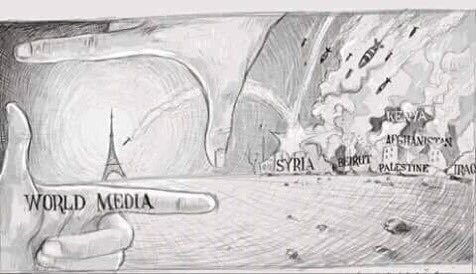 In Figure 2 we find a number of elements: attention to conflict in regions beyond Paris or Syria; foreign policy in the form of bombs falling from the sky; and world media directing attention exclusively on Paris, with the hands conveying a sense of human agency and culpability for this decision.            Tweets about Syria were more likely to be to either antagonistic or, by a substantial margin (41% to 14%), agonistic than those about Paris. After the coding, with only 129 antagonistic tweets it was possible to read them as a sub-corpus. We found that these 129 fell into groups: anti-Muslim tweets, most often from North America (‘Lots of taqiyya [Sharia-approved lying] over on the #PrayForSyria hashtag. Newsflash: The West doesn't fucking care about you primitive savages anymore.’); anti-racist tweets (‘Racist pigs die #PrayforSyria’); and users objecting to others posting #PrayforParis on the grounds that France is a secular nation and it was religiosity that drove the terrorists (‘I wish people would stop using #prayforparis - praying to some imaginary psychopath in the sky is the exact cause of this tragedy.’). While antagonistic tweets were the exception among all types of actors, tweets by activist-bloggers were most likely to be antagonistic (7.1 percent). The biographies of these antagonistic activist-bloggers contained hashtags such as #ObamaLiedFrenchDied, #MakeAmericaGreatAgain, #ISaluteWhitePeople and #ShiaGeonicide [sic]. However, given the relatively small number of activist-bloggers, most antagonistic tweets came from members of the public. There were far more agonistic tweets. We explore this in the next section.           Tweets about Syria received on average substantially more retweets than those about Paris. However, as the medians in Table 2 show, more than half of those tweets were not retweeted – to be more precise, 77% of tweets about Paris and 68% of those mentioning Syria. We also found different network characteristics in tweets about Paris and Syria. Users tweeting about Syria were more evenly balanced between the number of accounts following them and the number of accounts they followed (on average, 3,553 followers to 1,317 accounts followed) than users tweeting about Paris (mean of 4,751 to 1,101). However, these differences largely cancel out if we look at median values, where those who tweeted about Syria had more followers (374 versus 283) than those who tweeted about Paris. Given that we know Paris tweets were retweeted less, we can characterise the conversation about Paris as a broad exchange, with wide reach and potential audience, but less retweeting intensity. The conversation about Syria was more close-knit, with a more even distribution of followers and followed, and more retweeting intensity.Analysis 2: Patterns of Agonism and Antagonism The conversation about Syria was more argumentative than that about Paris in terms of antagonism and, especially, agonism. Now we examine these patterns more systematically by looking at the correlations across all the content variables we measured, which we show in Table 3. The correlations range from -1, which represents a perfect negative association, to +1, which represents a perfect positive association. For practical purposes, we will focus only on coefficients that are higher than .1 or lower than -.1 and that are statistically significant. This provides a good indicator of the strength of the association between two variables, that is, how likely it was that tweets featuring topic A also featured topic B.Table 3 – Bivariate Correlations among Different Types of Contents of the TweetsNote: cell entries are Pearson’s point-biserial correlations coefficients for dichotomous variables. ** correlation is significant at p≤.01 * correlation is significant at p≤.05The correlations in Table 3 point to a number of important patterns. First, tweets are far more likely to be agonistic on all topics except when mentioning universalism (the association with social media is also weak). In other words, to the extent that the tweets mentioned almost all of the political issues we coded, they were also likely to do so in argumentative fashion. Across the sample, users were more likely to be antagonistic only when tweeting about foreign policy, particularly users supporting French attacks on Syria, for example: ‘DON'T #PrayForSyria “If a spider bites you and runs away into a nest of spiders, how do you tell the spiders apart? DOESN'T MATTER!!”’ They were also more likely to be agonistic when discussing Syria, migration, foreign policy, religion, mainstream media, and justice and fairness.             This picture is reinforced by other clear associations. Discussion of mainstream media is strongly associated with discussion of migration and justice and fairness. This indicates criticism of journalists in their coverage of migrants and their focus on certain conflicts but not others. We also find a clear association between the mention of religion and terrorists. This was constituted by references to the religiosity of those were perpetrated the Paris Attacks. Users either inferred an Islamic motivation or expressed a desire that not all Muslims be implicated in the actions of a few. However, regarding hypothesis one and the conflation of media, migration and terrorism, there are too few tweets within the dataset to suggest that these narratives were as widespread as we expected. Far greater numbers of tweets linked foreign policy with terrorism and justice and fairness.              When users discussed foreign policy, including French air strikes on Syria, universalism is far less likely to be expressed. Figure 3 below captures that sentiment:Figure 3 – A bomb inscribed with ‘From Paris with Love’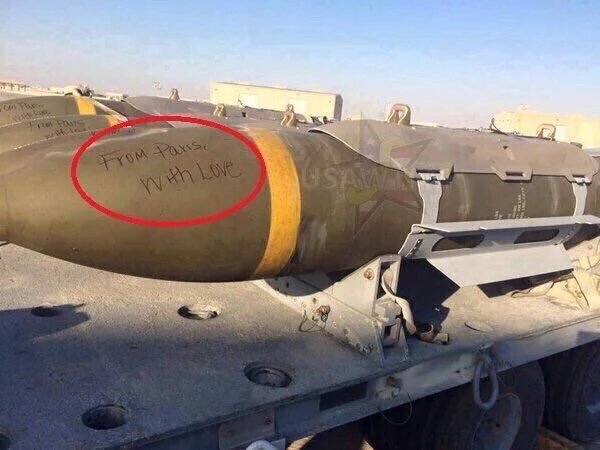 There was significant anger at the French government for launching airstrikes in response to the attacks. Many users posted statements along the lines of ‘do not respond to violence with violence’ or ‘do not fight fire with fire’. Ultimately, the three strongest positive correlations in the entire dataset demonstrate that high agonism was constituted by statements about the French foreign policy (.519**) and justice and fairness (.453**), and those two topics, as we saw, were also strongly correlated with one another (.291**). We have also seen that tweets about Syria were substantially more likely to be antagonistic. Taken together, these findings suggest that the most compelling evidence we found for a cycle of insecurity relates to insecurity generated by Western foreign policy rather than with insecurity deriving from Islamic terrorism.           Antagonistic tweets received a low mean of 3.22 retweets compared to a 17.3 retweet average for all tweets, but there was a noticeable difference between antagonistic tweets mentioning Paris, which had an average of 5.21 retweets, and antagonistic tweets mentioning Syria, which had an average of 3.74 retweets. In contrast, tweets that were agonistic received on average 13.1 retweets, but the difference between antagonistic tweets mentioning Paris and Syria was striking: while agonistic tweets about Paris were retweeted on average 4.45 times, agonistic tweets about Syria had on average 14.93 retweets. Agonistic tweets were often retweets and commented retweets of high profile critics of French foreign policy towards Syria such as Farhan Khan Kirk. Kirk described himself in his Twitter biography as a blogger and social media activist. He had over 100,000 followers and regularly posted graphics that articulated a policy critique, such as Figure 4. below. Kirk accompanied this graphic with the statement, ‘#PrayForSyria Our enemy is not any religion; Our enemies are Corporates, The imperialists, The economic hitmen’. This was retweeted 400 times. Figure 4 – Graphic in a Farhan Khan Kirk agonistic tweet of 16 November 2015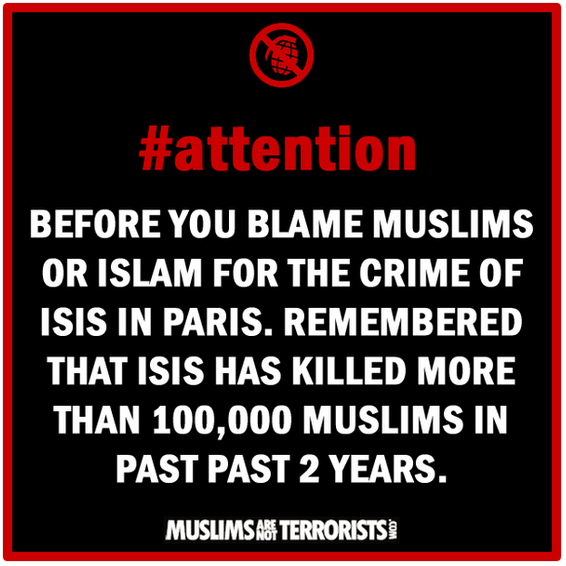 Responding to hypothesis two, this analysis suggests that antagonistic tweets do not attract retweets and drive conversation. However, whether a tweet is retweeted is more than simply a matter of whether it is agonistic or antagonistic. It also depends upon what topics it addresses, the content it conveys, how many followers its source has, and so forth. Only multivariate analysis can disentangle the role of these different factors, which we address in the next section. Analysis 3: Do Agonism and Antagonism Drive Retweeting, and What Else Does?Table 4 shows the results of negative binomial regressions that predict the number of retweets obtained by each tweet in our dataset as a function of several independent variables. A negative binomial model is the most appropriate for the kind of data we are dealing with here, as the dependent variable is a count (the number of retweets) with very dispersed values and significant number of 0s, as highlighted earlier. We have built three different models: a first model with no interaction and two other models in which we added interaction terms to capture different facets of the phenomena we are interested in and expand the analyses presented so far.          In Model 1, the dependent variable is estimated as a function of the type of tweet (differentiating between simple tweets, replies, and commented tweets, with all other tweets serving as reference category), the number of followers of the account at the time the tweet was posted (which we logged because its distribution was highly skewed), the type of content shared (with text-only tweets serving as reference category), what attacks were mentioned by the tweet, what topics were mentioned, and whether it was antagonistic or agonistic. Results from Model 1 show that more retweets were likely from a basic tweet, by a user with more followers, in a tweet containing images, and which is about Syria.            Second, more retweets were likely if a user mentioned religion and if the tweet was antagonistic. Such tweets contained statements along the lines of: Who are these monsters that did this? God will punish them. Or, why are you idiots praying, we are secular in France. Third, tweets were significantly less likely to be retweeted if they mentioned Paris, migration, the mainstream media, or social media. The latter tweets included those complaining about users only acting on social media or calling for prayers when “real” action was needed instead. These kinds of criticism of other users were substantially unlikely to be shared by the users themselves.         Model 2 builds on Model 1 by adding interaction terms that differentiate between tweets mentioning Paris and Syria with respect to the content features we coded. Given that we found important differences in the topics and levels of agonism and antagonism of tweets pertaining to those two different conversations (see Table 2), did such differences in content also predict differences in the number of times a tweet was retweeted? The coefficients for the interaction terms show that tweets about migration, those discussing universalism, and those that mentioned the mainstream media were less likely to be retweeted when they were about Syria than when they were about Paris. By contrast, tweets about religion were significantly more likely to be retweeted when they mentioned Paris than when they mentioned Syria. This often involved users wishing to spread the idea that ‘Muslims are not terrorists’ after the Paris attacks. Tweets about social media show an interesting contrasting dynamic: if they mentioned Paris they were significantly more likely to be retweeted than if they mentioned Syria.            Users discussing Paris were more likely to share messages that reflected on the role and use of social media, for instance to promote symbolic action such as coordinated online silence or the propagation of images expressing solidarity, which elicited more retweets. The contrary was true for users discussing Syria, where discussions of social media were more likely to be centred on social media users’ low interest for the plight of the Syrian people compared with the atrocities in Paris and elsewhere in the West, and these tweets were less likely to be retweeted. Interestingly, Model 2 also confirms that antagonistic tweets, albeit less numerous than agonistic ones in our sample, were more likely to be retweeted, but only if they were about Paris. Although tweets about Syria were generally more retweeted than those about Paris, ceteris paribus, antagonistic tweets about Paris received a greater marginal boost of retweets than antagonistic tweets mentioning Syria. This may be because of their rarity, or, on qualitative inspection, because they were retweeted frequently within tighter (North American) far right networks (see Analysis 1 above).           Finally, Model 3 also builds on Model 1 by adding four interaction terms that allow us to estimate whether tweets augmenting the cycle of insecurity and moral panic are more or less likely to be retweeted. With this modelling, the coefficient for “migration x terrorists”, for instance, allows us to estimate how many retweets a tweet that features both migration and terrorists is predicted to achieve compared to a tweet that only features one of these two topics (while the coefficients for individual topics still capture the estimated number of retweets deriving from the presence of such topics). As can be seen from the last two columns of Table 4, tweets mentioning migration and terrorists, migration and mainstream media, and terrorists and mainstream media did not receive a significantly different number of retweets than tweets that only mentioned one of those topics. However, the fact that the coefficient for the three-way interaction between migration, terrorists, and mainstream media is positive and significant suggests that the conflation of those three topics, even if it only happened in a limited number of tweets, elicited a higher number of retweets than tweets mentioning both only one and two of the issues comprising the cycle of insecurity. Thus, although we found that discussions of those issues were too limited to claim that this cycle narrative emerged with the intensity we had expected, the evidence suggests that, even if the conflation of these topics did not happen frequently, when it did happen it was met by a noticeable user response in terms of the number of times those tweets were retweeted. Table 4 – Dependent Variable: Number of RetweetsNote: N=4294. Cell entries are unstandardised coefficients for negative binomial regressions. ***p≤.001 **p≤.01 *p≤.05ConclusionsOur examination of tweets containing #PrayforParis and #PrayforSyria in the aftermath of the November 2015 Paris attacks involved operationalising complex and fuzzy concepts from political and social theory like justice, universalism, agonism and antagonism. This enabled us to explain the dynamics of these Twitter conversations. Our aim was to identify and explain the main differences in the contents, sources, and diffusion networks of the tweets about the Paris and Syria attacks.            We hypothesized first that agonism and antagonism would be driven by a conflation of the topics media, migration and terrorism and, second, that antagonism is associated with retweet volumes. In Analysis 1 and 2 we found little conflation of media, migration and terrorism - instead, users discussed Syria, foreign policy, and justice and fairness. We found antagonism in relatively few tweets, but that agonism and antagonism occurred more frequently in discussions about Syria. Analysis 3 showed that the likely retweet rate of tweets not just a matter of whether they were agonistic or antagonistic but was accounted for by other aspects of the tweet, user and network. Again we made small but interesting findings.           While there are more retweets about Syria, an antagonistic tweet about Paris was relatively likely to be retweeted more. This points to important network characteristics among those tweeting aggressively about Paris and the need for revenge, or those furious about French air strikes on Syria. Similarly, the conflation of media, migration and terrorism was infrequent but when it did occur, retweets were high.           What can we conclude? The Twitter conversations around #PrayforParis and #PrayforSyria cannot be reduced either to the contestation of global attention or a media-driven cycle of insecurity. Tweets about social or mainstream media were not widely shared and links to news were rare. Universalism was the most frequently mentioned theme. Users around the world engaged on all topics to some degree. Antagonism only occurred in small networks within and across the two hashtag conversations. In fact, the high degree of agonistic and non-visual tweets, particularly about Syria, suggests a robust exchange of claims and counter-claims. This is hardly a dystopian narrative of Twitter as a space of superficial memes and anonymous hate.              This study, we argue, opens up our horizons for considering political communication not only concerning Paris and Syria, Europe and the Middle East, but also about how transnational connectivity functions around major events that involve conflict and suffering. We suggest that research must explain how visual communication can have strategic effects. As we showed in Analysis 3, visual tweets receive more retweets, in particular if they express concern with injustice or the malign consequences of foreign policy. Users present and share photographs of victims: dead children or children crying over their dead parents, crying but mute to us, figures of absolute vulnerability because they lack all agency. Users describe ‘looking at those children … made me cry’. We experience not terror - an urge to flee - but horror: paralysis, repugnance, and isolation before the text (Cavarero 2011). We see bodies dismembered by bombs: the destruction of a person’s figural unity. What is the political strategy in sharing these photographs and eliciting horror? Is it to remind us that every day people do horrible things (Sontag 2003); that our government’s bombing has horrible effects? Is the strategy to provoke questions rather than close reflection down? If so, the high degree of agonism present in these tweets suggests that the strategy worked.          Second, we must think through ethical questions about what constitutes adequate or proper understanding of distant others’ lives for us to respond as citizens. We must examine the problem of how ethics work in a global digital ecology and what Floridi labels the declining ‘right to ignore’ (Floridi 2014: 42). In some cases, thanks to smartphone video, tweets allow us to hear survivors tell their stories and perhaps sense their full personhood. In the telling of their story, the survivors move from being a generic category, a what – potential migrants or terrorists to some, as we saw in antagonistic tweets – to a specific person, a who; their lives are narratable on their own terms (Cavarero 2000). However, does this give global audiences a different relation to the event? Given that these children are never named, will audiences ever hear from that specific child again and hear the rest of their story? Does a “whole” story require a mix of biography and autobiography, and thus a traditional journalist to narrate the name and context, and conduct follow-up interviews months and years later? If so, then the absence of links to mainstream media in our sample suggests that this does not occur on Twitter. Furthermore, the children do not themselves have control over their own representation. Do they even know their testimony is being shared on Twitter? Who checks whether the subtitles are accurate? Does their individuality matter at all, or are their videos only shared by Twitter users because their situation is taken to be typical, representing a collective suffering, metonymic both for individuals not in the frame and for the entire social body, tied to the label “Syrians” (cf. Gürsel 2016)?            Building on these observations and questions, we must confront the ethical dimensions of our methodological choices. There may have been fewer #PrayforSyria tweets because of lower internet penetration in North Africa and Middle Eastern countries, yet the sentiments expressed therein may have been present via other mediums. A single-medium study necessarily omits the wider media ecology within which political claims are expressed and, therefore, those claims are absent from public scholarship. It also neglects how dynamics on that medium interact with dynamics on others, for instance how #PrayforSyria may have moved through broadsheet newspapers, Facebook and face-to-face conversations before reaching Twitter. Researchers must devise multi-method designs to capture these dynamics if the full richness of agonism, antagonism and the political are to be captured and explained. ReferencesAmpofo, L., Collister, S., O’Loughlin, B., & Chadwick, A. (2015). Text Mining and Social Media: When Quantitative Meets Qualitative and Software Meets People. Peter Halfpenny and Rob Proctor (eds.) Innovations in Digital Research Methods, London: Sage, 161-91.Barnett, C. (2003). Culture and Democracy: Media, Space and Representation. Edinburgh: Edinburgh University Press. Bennett, W. L., Foot, K., & Xenos, M. (2011). Narratives and network organization: A comparison of fair trade systems in two nations. Journal of Communication, 61(2), 219-245.Berger, J. (2011). Arousal increases social transmission of information. Psychological science, 22(7), 891-893.Berger, J., & Milkman, K. L. (2012). What makes online content viral?. Journal of marketing research, 49(2), 192-205.Berry, M., Garcia-Blanco, I., & Moore, K. (2015). Press Coverage of the Refugee and Migrant Crisis in the EU: A Content Analysis of Five European Countries. Report prepared for the United Nations High Commission for Refugees, December. Available at: www.unhcr.org/56bb369c9.pdf [Accessed 25 July 2016]Boltanski, L. (1999). Distant suffering: Morality, media and politics. Cambridge: Cambridge University Press.Burnap, P., & Williams, M. L. (2016). Us and them: identifying cyber hate on Twitter across multiple protected characteristics. EPJ Data Science, 5(1), 1-15.Cavarero, A. (2000). Relating Narratives: Storytelling and selfhood, London and New York: Routledge.Cavarero, A. (2011). Horrorism: Naming Contemporary Violence, New York: Columbia University Press.Cohen S. (1972). Folk Devils and Moral Panics. Oxford: Blackwell.Crilley, R. (2016). The Visual Politics of Legitimation in the Digital Age: The Cases of the British Army and the Syrian Opposition. Unpublished PhD thesis. University of Birmingham.Dewey, C. (2016) #StopIslam Twitter-trended for all the right reasons. Washington Post, 22 March. Available at: https://www.washingtonpost.com/news/the-intersect/wp/2016/03/22/stopislam-twitter-trended-for-all-the-right-reasons/?utm_term=.4062728e824b (Accessed 23 May 2017)Floridi, L. (2014). The Fourth Revolution: How the Infosphere is Reshaping Human Reality. Oxford: Oxford University Press.Freelon, D., McIlwain, C.D. & Clark, M.D. (2016). Beyond the Hashtags: #Ferguson, #Blacklivesmatter, and the online struggle for offline justice. Centre for Media & Social Impact, American University, Washington, DC. Available at: http://www.cmsimpact.org/blmreport (Accessed 22 November 2016)Gerbaudo, P. (2016). Constructing Public Space| Rousing the Facebook Crowd: Digital Enthusiasm and Emotional Contagion in the 2011 Protests in Egypt and Spain. International Journal of Communication, 10, 254-273.Gürsel, Z.D. (2016). Image Brokers: Visualizing World News in the Age of Digital Circulation, Oakland, CA: University of California Press.Hall S., Critcher C., Jefferson T., Clarke C., & Roberts B. (1978). Policing the Crisis: Mugging, the State and Law and Order. London: Macmillan.Hansen, L. K., Arvidsson, A., Nielsen, F. Å., Colleoni, E., & Etter, M. (2011). Good friends, bad news-affect and virality in twitter. In Future information technology. Berlin Heidelberg: Springer, 34-43. Laclau, E., & Mouffe, C. (1985). Hegemony and socialist strategy: towards a radical democratic politics. London: Verso.Krippendorff, K. (2004). Content Analysis: An Introduction to Its Methodology. Second Edition. Thousand Oaks, CA: Sage.Meraz, S., & Papacharissi, Z. (2013). Networked Gatekeeping and Networked Framing on# Egypt. The International Journal of Press/Politics, 18(2), 138-166.Miller, Vincent. (2012). A Crisis of Presence: On-line culture and Being in the World. Space and Polity, 16(3), 265-285.Mouffe, C. (2000). The Democratic Paradox. London: Verso.Mouffe, C. (1993). The Return of the Political. London: Verso.Mouffe, C. (1992a). Preface: Democratic Politics Today. In Chantal Mouffe (ed.) Dimensions of radical democracy: pluralism, citizenship, community, London: Verso, 1-14.Mouffe, C. (1992b). Democratic citizenship and the political community. In Chantal Mouffe (ed.) Dimensions of radical democracy: pluralism, citizenship, community, London: Verso, 225-239.Neuendorf, K.A. (2002). The content analysis guidebook. Thousand Oaks, California: Sage Publications.Poynting, S., Noble, G., Tabar, P. & Collins, J. (2004). Bin Laden in the Suburbs. Sydney: Sydney Institute of Criminology.Schmitt, C. (1976). The Concept of the Political. Trans. George Schwab. New Brunswick, NJ: Rutgers University Press.Sontag, S. (2003). Regarding the Pain of Others, New York: Farrar, Straus, and Giroux. Warner, M. (2002). Publics and Counterpublics. Public Culture, 14(1), 49-90.Williams, M. L., & Burnap, P. (2015). Cyberhate on social media in the aftermath of Woolwich: A case study in computational criminology and big data. British Journal of Criminology, 56(2), 211-238.Appendix: Code frame and intercoder reliability scores(A) TYPE OF ACTOR (Krippendorff's alpha =.692, achieved at 3rd iteration)1. Mainstream media corporate account2. Mainstream media personal/journalist account3. Alternative media / blogger / citizen journalist account4. Pundit / opinion-writer5. National or international politician, policymaker or public official6. Local police / intelligence7. Expert (academic, think tank, retired police etc)8. Non-Governmental Organisation (NGO) or charity representative9. Religious authority10. Member of the public 11. Bot12. Unclear13. Account no longer available 14. Other (B) LOCATION OF ACTOR (identified solely on the basis of the “Location” information provided by users in their Twitter profile; no reliability tests were conducted for this variable as it simply involves converting geographical information)1. Europe2. Middle East3. Africa4. North America5. South America6. Asia7. Australasia8. Unclear(C) TYPES OF TWEET (Krippendorff's alpha =.721, achieved at 2nd iteration)1. Tweet – no user mentions and not a RT 2. Retweet (RT)3. Modified tweet (MT)4. Reply (@ mention) 5. Other / unclear(D) TYPE OF CONTENT SHARED (Krippendorff's alpha =.810, achieved at 2nd iteration)1. Mainstream media2. Other websites3. Other social media4. Images5. Only text(E) ATTACKS MENTIONED (all coded as Yes/No)1. Paris (Krippendorff's alpha =.869, achieved at 1st iteration)2. Syria (Krippendorff's alpha =.961, achieved at 1st iteration)3. Elsewhere (Krippendorff's alpha =.942, achieved at 3rd iteration)(F) TOPICS MENTIONED (all coded as Yes/No)1. Migration (percent agreement = 99%, achieved at 1st iteration)2. Foreign policy (Krippendorff's alpha = .671; percent agreement = 94%, achieved at 1st iteration)3. Terrorists (percent agreement = 94%, achieved at 2nd iteration)4. Religion (Krippendorff's alpha = .692; percent agreement = 96%, achieved at 2nd iteration)5. Mainstream media (Krippendorff's alpha = .754; percent agreement = 98%, achieved at 1st iteration)6. Social media (percent agreement = 96%, achieved at 2nd iteration)7. Justice and fairness (percent agreement = 92%, achieved at 1st iteration)8. Universalism (Krippendorff's alpha = .774; percent agreement = 91%, achieved at 3rd iteration)(G) AGONISM AND ANTAGONISM (all coded as Yes/No)1. Is this tweet antagonistic? (percent agreement = 93%, achieved at 2nd iteration)2. Is this tweet agonistic? (Krippendorff's alpha = .751; percent agreement = 91%, achieved at 3rd iteration)Location of sourceParisSyria% of sampleEurope80%27%17%North America70%39%12%Other Asia48%60%7%South Asia (India, Pakistan, Sri Lanka, Nepal)34%79%5%Middle East and North Africa49%64%2%Other Africa63%48%2%South America70%44%1%Australasia71%33%1%Unclear57%55%52%Type of actorParisSyria% of sampleMember of the public61%49%67%Alternative media / blogger / citizen journalist / activist account51%63%5%Commercial / business account89%16%4%Celebrity69%37%1%Mainstream media corporate account78%44%>1%Mainstream media personal/journalist account78%22%>1%Pundit / opinion-writer60%40%>1%National or international politician, policymaker or public official75%25%>1%Local police / intelligence50%50%>1%Expert (academic, think tank, retired police etc.)100%0%>1%Non-Governmental Organisation or charity representative85%31%>1%Religious authority92%15%>1%Other67%33%>1%Unclear55%56%22%Type of content sharedParisSyriaAll tweetsOnly text53%67%59%Images23%20%22%Other social media18%9%14%Other websites5%3%4%Mainstream media1%1%1%Topics mentionedParisSyriaAll tweetsUniversalism19%18%17%Justice and fairness8%27%15%Foreign policy7%28%15%Terrorists5%9%6%Religion6%6%6%Social media3%5%4%Mainstream media2%4%2%Migration1%3%2%Agonism and antagonismParisSyriaAll tweetsAgonistic14%41%24%Antagonistic2%4%3%ParisSyriaAll tweetsMean retweets2.9631.8417.21Median retweets000Mean followers475135534373Median followers283374317Mean following110213171198Median following312338318MigrationForeign policyTerroristsReligionMainstream mediaSocial mediaJustice,  fairnessUniversalismAntagonisticAgonisticMigration10.004.079**0.019.103**-0.015-0.003-0.014-0.010.119**Foreign policy1.179**-.034*0.011-0.027.291**-.082**.115**.519**Terrorists1.222**0.0280.008-0.014-0.023.072**.261**Religion1.031*-0.012-0.004-.057**.049**.176**Mainstream media1.042**.117**-0.003-0.016.145**Social media1.040**-.070**0.005.082**Justice, fairness1-.066**0.006.453**Universalism1-.054**-.065**Antagonistic1-.071**Agonistic1Model 1Model 1Model 2Model 2Model 3Model 3BStd. ErrorBStd. ErrorBStd. ErrorType of tweetTweet1.703*.8131.676*.8021.683*.818Commented tweet.698.846.678.835.687.852Reply.460.958.500.945.440.963Account followers (logged).717***.054.711***.048.717***.054Type of content sharedMainstream media-.702.492-.604.473-.753.497Other websites-.172.646-.160.641-.166.648Social media-.404.212-.354.219-.421*.213Images2.447***.3182.365***.2682.452***.317Attacks mentionedParis-.611**.222-1.114*.447-.617**.223Syria.749***.228.600**.203.745***.227Elsewhere.442.229.316.226.440.229Issues mentioned in the tweetMigration -1.376*.543-1.519**.538-1.501*.606Migration (Paris)--.5661.277--Foreign policy -.209.237-.044.260-.236.239Foreign policy (Paris)---.421.399--Terrorists -.220.248-.328.261-.220.253Terrorists (Paris)--.152.515--Religion .772**.295-.606.323.774**.295Religion (Paris)--1.824***.512--Mainstream media -.951**.315-.921*.376-1.021**.330Mainstream media (Paris)--.146.568--Social media -1.210***.264-1.873***.391-1.189***.265Social media (Paris)--1.241*.490--Justice and fairness .148.222.049.260.145.223Justice and fairness (Paris)--.251.375--Universalism -.319.194-.663*.337-.329.195Universalism (Paris)--.649.375--Cycle of fear associationsMigration x Terrorists-----1.342.818Migration x Mainstream media----.6641.420Mainstream media x Terrorists-----1.562.898Migration x Mainstream media x Terrorists----4.547*2.185Rhetorical scope (?) of the tweetAgonistic .265.163.103.237.283.161Agonistic (Paris)--.277.345--Antagonistic 1.142**.443.136.4761.154**.444Antagonistic (Paris)--1.659*.782--Intercept-6.486***.858-6.039***.837-6.458***.861Chi square30842.4325694.953043.57Log likelihood-5131.81-5108.02-513.07